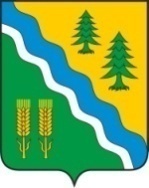 АДМИНИСТРАЦИЯ КРИВОШЕИНСКОГО РАЙОНА РАСПОРЯЖЕНИЕ19.12.2022										         № 460-рс. КривошеиноТомской областиОб утверждении плана проверок ведомственного контроля  для муниципальных нужд Кривошеинского района на 2023 годВ соответствии со статьей  6.1. Федерального закона от 18 июля 2011 года № 223-ФЗ «О закупках товаров, работ, услуг отдельными видами юридических лиц», Постановлением Администрации Кривошеинского района от 30 января  2019года № 59 «Об установлении порядка осуществления ведомственного контроля за соблюдением требований Федерального закона от 18 июля 2011 года № 223-ФЗ «О закупках товаров, работ, услуг отдельными видами юридических лиц» и иных принятых в соответствии с ним нормативных правовых актов Российской Федерации»1.Утвердить план проверок ведомственного контроля для муниципальных нужд Кривошеинского района на 2023 год, согласно приложению к настоящему распоряжению.2. Разместить настоящее распоряжение на официальном сайте муниципального образования Кривошеинский район Томской области в информационно-телекоммуникационной сети «Интернет» и опубликовать в Сборнике нормативных актов Администрации Кривошеинского района.3.Настоящее распоряжение вступает в силу с даты его подписания.4.Контроль за исполнением настоящего распоряжения оставляю за собой.Глава Кривошеинского района                   					           А.Н. КоломинДушанина О.В. (838251) 2-15-63ДушанинаПрокуратураМУП «Редакция газеты «Районные вести» Кривошеинского района»ПриложениеУТВЕРЖДЕНраспоряжением Администрации Кривошеинского района от 19.12.2022г. № 460-рПлан проверок ведомственного контроля для муниципальных нужд Кривошеинского района на 2023 год№ п/пНаименование объекта проверкиИндивидуальный номер налогоплатель-щикаАдрес Предмет проверкиПрове-ряемый периодМесяц начала проведения проверки 1Муниципальное унитарное предприятие «Редакция газеты «Районные вести» Кривошеинского района»7009000470636300,Томская область,Кривошеинский район,с.Кривошеино, ул.Ленина, 26Проверка соблюдения норм Федерального закона от 18 июля 2011 года № 223-ФЗ «О закупках товаров, работ, услуг отдельными видами юридических лиц» и иных принятых в соответствии с ним нормативных правовых актов Российской Федерации2022гОктябрь